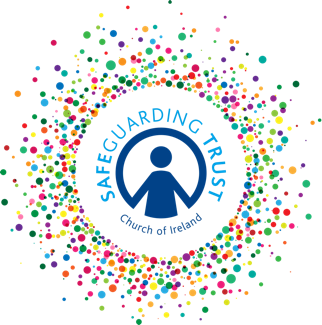 Activity Consent FormPlease complete this form and return it to (insert name of group) __________________A signed consent form is a condition of participation in this activity for those under the age of 18.Personal DetailsName of Child: ___________________________________________________________Age:	________________________	Date of Birth: ________________________Parent’s emergency contact number:		Mother  ____________________________		Father  _____________________________I am willing for (insert child’s name) ________________ to participate in (insert name of activity) and confirm that he/she is willing to participate as fully as possible.Furthermore, I permit (insert child’s name) _________________ to travel on transport that has been designated as official for the purpose of this event.Signed:	_______________________		Date:	____________________Medical DetailsPlease indicate if your child:Has any allergies - __________________________________________________Is taking any medication - ____________________________________________Has any special needs - _____________________________________________I give permission for basic first aid to be administered to my son/daughter.		YES/NOIn the case of an emergency, staff and volunteers will do everything reasonable to contact the parent/guardians named above.  In circumstances where medical treatment is required immediately and where it is not possible to contact those named on this form, I authorise the leader in charge of the group to refer my son/daughter to a medical practitioner or emergency services on my/our behalf and to sign on my behalf any written consent required in the event of a life-threatening injury/condition.Signed: ____________________________	Date:	______________________Consent must be provided by the person with parental responsibility.